«____» _____________ 20___г.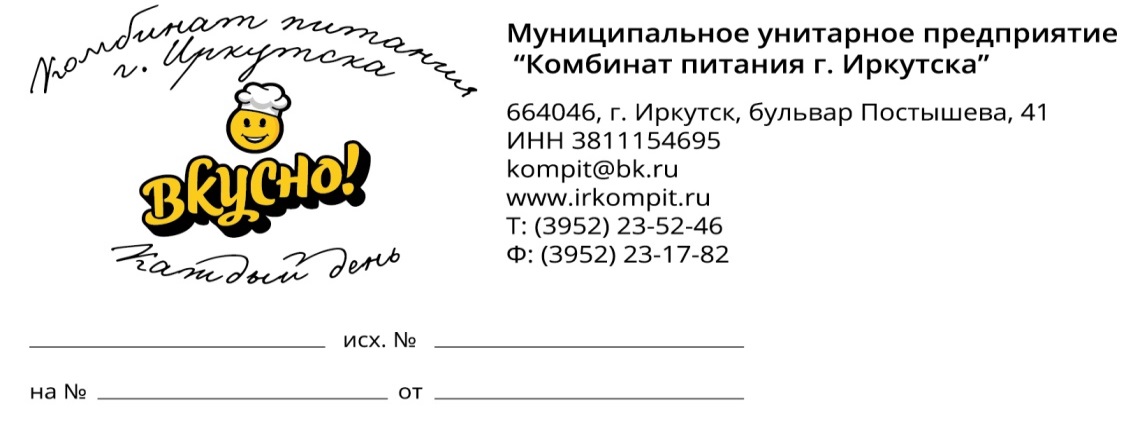 МБДОУ № _______МЕНЮЕЖЕДНЕВНОЕ           День 3Возрастная категория детей  ________________Время пребывания детей (с 12-ти часовым пребыванием)Заведующая МБДОУ (ФИО) _________________         подпись ________________Шеф-повар (ФИО) _________________________                 подпись ________________№ сборника рецептурНаименование блюдаЯСЛИЯСЛИЯСЛИСАДСАДСАД№ сборника рецептурНаименование блюдаОбъем порции блюдаОбъем порции блюдаЭнергетическая ценность (Ккал)Объем порции блюдаОбъем порции блюдаЭнергетическая ценность (Ккал)ЗАВТРАКСб.Москва 2017 г.№210Омлет натуральный130130193,23150218,96218,96ТТК № 2160Бутерброд сырный353593,7245128,18128,18Сб.Москва 2017 г. №14Масло (порциями)5533,07533,0733,07Сб.Новосибирск 2020г. №54-6гнКофейный напиток---20091,191,1№54-3гн,Новосибирск, 2020Чай с лимоном18018025,2---2-Й ЗАВТРАКПромышленный выпускСок фруктовый в ассортименте15076,876,8200103,56103,56ОБЕДСб.Москва 2004 г. №85Кукуруза с яйцом и луком4064,5864,586096,8796,87Сб.Москва 2017 г. №113, №114Суп картофельный с клецками15065,4665,4620084,884,8ТТК №510, ТТК №490Котлета «Нежная»/ Котлета «Петушок»5080,2880,2870126,46126,46Сб.Москва 2004 г. №224Рагу из овощей110122,47122,47130144,7144,7ТТК №2140Компот из компотной смеси15062,1162,1120082,782,7Промышленный выпускХлеб пшеничный---2046,7646,76Промышленный выпускХлеб ржаной4058,7258,724058,7258,72УПЛОТНЕННЫЙ ПОЛДНИКСб.Пермь 2013, №7Салат из моркови303039,515065,8565,85ТТК №2159, 2162Пудинг из творога с соусом шоколадным110/20110/20264,44130/20336,61336,61Сб.Москва 2016 г. №411Чай без сахара1801800,522000,650,65Промышленный выпускФрукты свежие (__________)9595100Промышленный выпускХлеб пшеничный202046,763070,1470,14УжинПромышленный выпускПряник глазированный---50172,85172,85Пром.выпускБулочка в ассортименте5050100,92---Промышленный выпускКефир15015083,15200100,2100,2Энергетическая ценность рациона питания на одного ребенка (Ккал):Энергетическая ценность рациона питания на одного ребенка (Ккал):